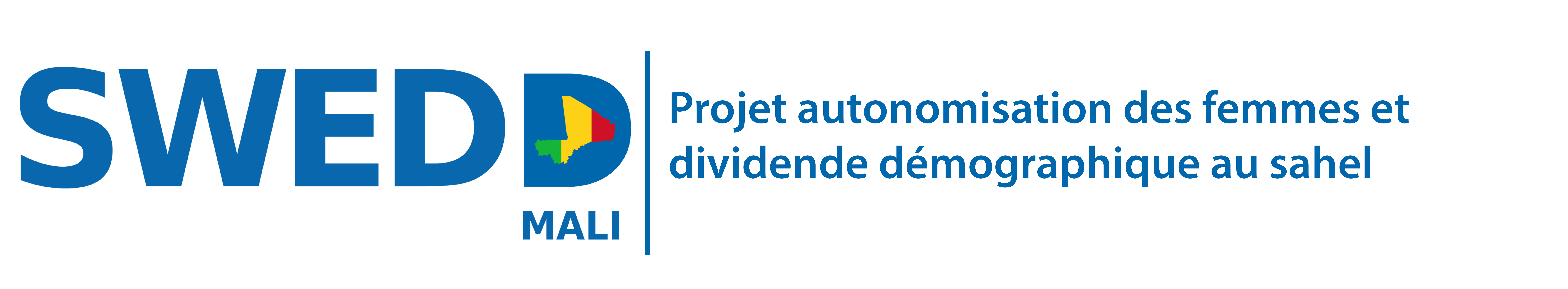 RAPPORT D’EVALUATION DES DOSSIERS DE MANIFESTATION D’INTERET AMI N° QC/2021/002POUR LA SELECTION D’UN BUREAU OU FIRME DE CONSULTANTS POUR LA MISE EN PLACE D'UN SYSTEME D'INFORMATION NUMERIQUE POUR LE SUIVI EVALUATION DES INTERVENTIONS DE LA PHASE 2 DU SWEDD-MALI AU COMPTE DU PROJET SWEDD MALI.JUILLET 2021Introduction :L’an deux mil vingt et un, du 01 au 02 juillet se sont déroulées dans la salle de réunion de l’Unité d’Exécution du projet SWEDD, les séances d’évaluation des dossiers de manifestation d’intérêt issus de la publication de l’avis de manifestation d’intérêt N° QC/2021/002 relative à la sélection d’une firme/bureau de consultants pour la mise en place d'un système d'information numérique pour le suivi évaluation des interventions de la phase 2 du SWEDD-maliLa Commission d’évaluation était composée de : -  PRESIDENT :   M. Robert DABOU, Chargé de Projet -SWEDD-Mali                - MEMBRES :M. Madou DIALLO : Expert en Suivi-Evaluation SWEDD-MaliDr. Ousmane MAIGA, Chargé d’Etudes/Recherche à l’Observatoire National du Dividende Démographique (ONDD).Les critères utilisés pour classer les consultants sont les suivants, conformément à l’avis de manifestation publié :Expérience générale du Consultant :        20 pointsExpériences dans les missions similaires :   40 pointsCompétences du personnel du Consultant, aligné pour la mission : 40 pointsChaque pli a fait l’objet d’une évaluation sur la base de l’application des critères cités ci-dessus énumérés.Cadre et Objectifs de la consultation :Publication de l’avis de sollicitation de manifestation d’intérêt : Les organes de publication suivants ont été utilisés à cet effet :L’ESSOR N° 19403 du 24 mai 2021Date limite de dépôt des manifestations d’intérêt : Nombre de plis reçus : six (06) classés par ordre d’arrivée.Dépouillement et Analyse des dossiers de manifestation d’intérêt :La commission a procédé à la vérification administrative des dossiers (cf. Annexe1). A l’issue de cette vérification, les dossiers reçus (06) ont été évalués par la commission.Après avoir examiné les dossiers, la commission a attribué les notes suivantes consignées dans les tableaux ci-dessous. Tableau 1 : EVALUATION DES DOSSIERSFICHE D’EVALUATION INDIVIDUELLE DES CONSULTANTS Tableau 2 : POINTS FORTS ET FAIBLES DES CONSULTANTSA l’issue de cette évaluation, le classement est le suivant :TABLEAU : classement des consultantsRecommandations :Suite à cette évaluation, la Commission d’évaluation propose d’attribuer le marché au consultant classé premier, COSIT et l’inviter à faire une proposition technique et financière qui sera négociée.LES MEMBRES DE LA COMMISSION D’EVALUATIONBamako, le 02/07/2021Approuvé par:Le Coordinateur National du SWEDDMoussa SIDIBEChevalier de l’Ordre NationalANNEXES 1 Vérification conformité administrativeAnnexe2 : Preuves de publication (copies scannées des journaux)FICHES D'EVALUATION DE SYNTHESE DES DOSSIERS D'AMI FICHES D'EVALUATION DE SYNTHESE DES DOSSIERS D'AMI FICHES D'EVALUATION DE SYNTHESE DES DOSSIERS D'AMI FICHES D'EVALUATION DE SYNTHESE DES DOSSIERS D'AMI FICHES D'EVALUATION DE SYNTHESE DES DOSSIERS D'AMI FICHES D'EVALUATION DE SYNTHESE DES DOSSIERS D'AMI FICHES D'EVALUATION DE SYNTHESE DES DOSSIERS D'AMI FICHES D'EVALUATION DE SYNTHESE DES DOSSIERS D'AMI Sélection d'un cabinet/firme pour la mise en place d’un système d'information numérique pour le suivi évaluation des interventions de la phase 2 du SWEDD-MaliSélection d'un cabinet/firme pour la mise en place d’un système d'information numérique pour le suivi évaluation des interventions de la phase 2 du SWEDD-MaliSélection d'un cabinet/firme pour la mise en place d’un système d'information numérique pour le suivi évaluation des interventions de la phase 2 du SWEDD-MaliSélection d'un cabinet/firme pour la mise en place d’un système d'information numérique pour le suivi évaluation des interventions de la phase 2 du SWEDD-MaliSélection d'un cabinet/firme pour la mise en place d’un système d'information numérique pour le suivi évaluation des interventions de la phase 2 du SWEDD-MaliSélection d'un cabinet/firme pour la mise en place d’un système d'information numérique pour le suivi évaluation des interventions de la phase 2 du SWEDD-MaliSélection d'un cabinet/firme pour la mise en place d’un système d'information numérique pour le suivi évaluation des interventions de la phase 2 du SWEDD-MaliSélection d'un cabinet/firme pour la mise en place d’un système d'information numérique pour le suivi évaluation des interventions de la phase 2 du SWEDD-MaliDESIGNATIONSNOTE MAXIGENERAL COMPUTECHCOSITSEYA SERVICES DORINTHIE M&E CONSULTINGSIKANET.COM SA IGEA SOLUTIONS Expérience générale dans le développement ou la programmation informatique (au moins 05 ans)
Moins de 05 ans = 0 pt
05 ans = 15 pts
> 05 ans   = 20 pts20                       15               20               20                             15               20                        20   Avoir participé au cours des dix (10) dernières années à au moins deux (02) missions de mise en place du système de suivi-évaluation des indicateurs socio-démographiques (utilisation des outils de suivi tels que les tableaux de bord, les fiches de suivi etc.) 
Moins de 02 missions = 0 pt
 02 missions = 35 pts
1 point par mission supplémentaire jusqu'à atteindre les 40 points 40                       30               40               38                             36               -                           -     Compétences et disponibilité du personnel du Consultant
Personnel-clé non qualifié et non disponible = 0 pt
Personnel-clé disponible et qualifié = 30 pts
Personnel-clé disponible et hyper qualifié = 40 pts40                       30               35               24                              -                 -                          25   TOTAL100                       75               95               82                              51               20                        45   GENERAL COMPUTECHN°DESIGNATIONSSCORERobert DABOUMadou DIALLOOusmane MAIGA Total 1Expérience générale dans le développement ou la programmation informatique (au moins 05 ans)
Moins de 05 ans = 0 pt
05 ans = 15 pts
> 05 ans   = 20 pts20151515          15   2Avoir participé au cours des dix (10) dernières années à au moins deux (02) missions de mise en place du système de suivi-évaluation des indicateurs socio-démographiques économique (utilisation des outils de suivi tels que les tableaux de bord, les fiches de suivi etc.) 
Moins de 02 missions = 0 pt
 02 missions = 35 pts
1 point par mission supplémentaire jusqu'à atteindre les 30 points 40303030          30   4Compétences et disponibilité du personnel du Consultant
Personnel-clé non qualifié et non disponible = 0 pt
Personnel-clé disponible et qualifié = 30 pts
Personnel-clé disponible et hyper qualifié = 40 pts40303030          30   TOTAL100757575          75   CABINET COSIT N°DESIGNATIONSSCORERobert DABOUMadou DIALLOOusmane MAIGA Total 1Expérience générale dans le développement ou la programmation informatique (au moins 05 ans)
Moins de 05 ans = 0 pt
05 ans = 15 pts
> 05 ans   = 20 pts20202020           20   2Avoir participé au cours des dix (10) dernières années à au moins deux (02) missions de mise en place du système de suivi-évaluation des indicateurs socio-démographiques (utilisation des outils de suivi tels que les tableaux de bord, les fiches de suivi etc.) 
Moins de 02 missions = 0 pt
02 missions = 35 pts
1 point par mission supplémentaire jusqu'à atteindre les 40 points 40404040           40   Compétences et disponibilité du personnel du Consultant
Personnel-clé non qualifié et non disponible = 0 pt
Personnel-clé disponible et qualifié = 30 pts
Personnel-clé disponible et hyper qualifié = 40 pts40353535           35   TOTAL100959595           95   CABINET SEYA N°DESIGNATIONSSCORERobert DABOUMadou DIALLOOusmane MAIGA Total 1Expérience générale dans le développement ou la programmation informatique (au moins 05 ans)
Moins de 05 ans = 0 pt
05 ans = 15 pts
> 05 ans   = 20 pts20202020202Avoir participé au cours des dix (10) dernières années à au moins deux (02) missions de mise en place du système de suivi-évaluation des indicateurs socio-démographiques (utilisation des outils de suivi tels que les tableaux de bord, les fiches de suivi etc.) 
Moins de 02 missions = 0 pt
 02 missions = 35 pts
1 point par mission supplémentaire jusqu'à atteindre les 40 points 40383838383Compétences et disponibilité du personnel du Consultant
Personnel-clé non qualifié et non disponible = 0 pt
Personnel-clé disponible et qualifié = 30 pts
Personnel-clé disponible et hyper qualifié = 40 pts4024242424TOTAL100828282       82   CABINET DORINTHIE M&E CONSULTINGN°DESIGNATIONSSCORERobert DABOUMadou DIALLOOusmane MAIGA Total 1Expérience générale dans le développement ou la programmation informatique (au moins 05 ans)
Moins de 05 ans = 0 pt
05 ans = 15 pts
> 05 ans   = 20 pts20151515          15   2Avoir participé au cours des dix (10) dernières années à au moins deux (02) missions de mise en place du système de suivi-évaluation des indicateurs socio-démographiques (utilisation des outils de suivi tels que les tableaux de bord, les fiches de suivi etc.) 
Moins de 02 missions = 0 pt  02 missions = 35 pts
1 point par mission supplémentaire jusqu'à atteindre les 40 points 40363636          36   3Compétences et disponibilité du personnel du Consultant
Personnel-clé non qualifié et non disponible = 0 pt
Personnel-clé disponible et qualifié = 30 pts
Personnel-clé disponible et hyper qualifié = 40 pts40000           -     TOTAL100515151          51   SIKANET.COM SA N°DESIGNATIONSSCORERobert DABOUMadou DIALLOOusmane MAIGA Total 1Expérience générale dans le développement ou la programmation informatique (au moins 05 ans)
Moins de 05 ans = 0 pt
05 ans = 15 pts
> 05 ans   = 20 pts20202020          20   2Avoir participé au cours des dix (10) dernières années à au moins deux (02) missions de mise en place du système de suivi-évaluation des indicateurs socio-démographiques (utilisation des outils de suivi tels que les tableaux de bord, les fiches de suivi etc.) 
Moins de 02 missions = 0 pt
 02 missions = 35 pts
1 point par mission supplémentaire jusqu'à atteindre les 40 points 40000           -     3Compétences et disponibilité du personnel du Consultant
Personnel-clé non qualifié et non disponible = 0 pt
Personnel-clé disponible et qualifié = 30 pts
Personnel-clé disponible et hyper qualifié = 40 pts40000           -     TOTAL100202020          20   IGEA SOLUTIONS N°DESIGNATIONSSCORERobert DABOUMadou DIALLOOusmane MAIGA Total 1Expérience générale dans le développement ou la programmation informatique (au moins 05 ans)
Moins de 05 ans = 0 pt
05 ans = 15 pts
> 05 ans   = 20 pts20202020          20   2Avoir participé au cours des dix (10) dernières années à au moins deux (02) missions de mise en place du système de suivi-évaluation des indicateurs socio-démographiques (utilisation des outils de suivi tels que les tableaux de bord, les fiches de suivi etc.) 
Moins de 02 missions = 0 pt
 02 missions = 35 pts
1 point par mission supplémentaire jusqu'à atteindre les 40 points 40000           -     3Compétences et disponibilité du personnel du Consultant
Personnel-clé non qualifié et non disponible = 0 pt
Personnel-clé disponible et qualifié = 30 pts
Personnel-clé disponible et hyper qualifié = 40 pts40252525          25   TOTAL100454545          45   ConsultantsPoints fortsPoints faiblesGENERAL COMPUTECHDispose de dix ans (10) ans d’expériences générales dans le développement des solutions informatiques au compte des entreprises et du secteur public et parapublic ;Dispose de personnel compétent pour la mission.Dispose plus de compétences dans l’archivage que la mise en place des systèmes de suivi-évaluation informatisé des projets et programmes Le bureau :Ne dispose pas de trois (03) missions similaires exigées ;Ne dispose pas de statisticien démographe ;Sur trois missions prouvées par les attestations de bonne exécution, une seule est une base de données mais n’est pas en lien avec les indicateurs sociodémographiques et ne répond à l’envergure nationale des politiques, programmes et projets.COSIT Le bureau dispose de personnel clé hyper qualifiée pour la mission Le bureau dispose de plus de dix (10) missions similaires réalisées au Mali et dans la sous-région prouvée par des attestations de bonne fin d’exécution. Il s’agit entre autres :Décembre 2020 - février 2021 : Mise en place d’un système informatisé de suivi-évaluation pour le suivi des bénéficiaires du projet National de Promotion de l’entreprenariat Rural au Togo ;Juillet à septembre 2020 : Mise en place d’un système informatisé de suivi-évaluation multi-projet au bénin au compte du Programme Cadre des interventions du FIDA en milieu rural Juin - septembre 2020 : Mise en place d’un logiciel de suivi-évaluation multi projets et multisites de collecte de données de l’ensemble des activités des six pays (Bénin, RCI, Mauritanie, Sao Tomé et Principe, Sénégal, et Togo) du projet d’Investissement de Résilience des Zones Côtières en Afrique de l’Ouest financé par la Banque mondiale Décembre 2019 - février 2020 : Conception d’une base de données permettant le suivi et l’analyse des effets économiques de l’installation des filles/femmes dans les AGR et les métiers traditionnellement réservés aux hommes couplés à la suite KoBoTollbox pour la collecte des données sur le terrain via smartphone au compte du projet Autonomisation des femmes et dividende démographique au sahel (SWEDD-Mali)Septembre - novembre 2019 : Elaboration d’une base de données informatisée pour le compte du projet d’Appui à la Promotion des Filières Agricoles (PAFPA) au Burkina-FasoNéantSEYA SERVICESLe bureau dispose de personnel clé hyper qualifiée pour la mission Le bureau dispose de plus de cinq (05) missions similaires réalisées :Mise en place d’une base de données fonctionnelle sur les emplois crées et les bénéficiaires des formations professionnelles au Mali pour le compte de la Direction Nationale de l’Emploi (DNE) en PHP et MySQL ;Conception et développement d’une application informatique sous environnement Web du système de suivi& Evaluation du Programme de Facilité Alimentaire (PAF) au compte du Programme d’investissement et de Développement Rural des Régions du Nord du Mali (PIDRN) ;Conception et mise en place du système informatisé de suivi-évaluation intégré et sous environnement Web pour le compte du programme de Compétitivité Agricole en Afrique de l’OUEST (WAAPP) ;Conception et informatisation du système de suivi-évaluation et la conception d’un site Web au compte du Programme d’Appui au Développement Rural dans le GUERA. NéantDORINTHIE M&E CONSULTINGDispose de trois (03) missions similaires Dispose de 05 ans d’expériences générales dans la programmation informatique Le personnel clé proposé n’a pas les qualifications requises SIKANET.COM SADispose de plus de 05 ans d’expérience générale dans le développement ou la programmation informatiqueLe bureau n’a pas fourni le registre de commerceLes domaines d’interventions du bureau ne sont pas conformes à l’expérience générale demandéeLe bureau n’a pas d’expériences dans la conception des bases de données  Le personnel clé aligné ne dispose pas de l’expérience exigée pour la mission IGEA SOLUTIONSDispose de plus de 05 ans d’expérience générale dans le développement ou la programmation informatiqueLe bureau n’a pas fourni le registre de commerce, Manque d’information sur le bureau)Le personnel clé disponible mais peu compétent CLASSEMENTPays points sur 100RangCabinet1 COSITMali95 points 1er Cabinet2 SEYAMali82 points 2èmeCabinet3 GENERAL COMPUTECHMali75 points 3ème Cabinet4 DORINTHIE M&E CONSULTINGMali51 points 4ème Canibet5 IGEA SOLUTIONS Mali45 points 5ème Cabinet6 SIKANET.COM SA Mali20 points 6ème PRENOMS ET NOMSSTRUCTURES/ QUALITESIGNATURESRobert DABOUProjet SWEDD, PrésidentMadou DIALLOProjet SWEDD, membreDr Ousmane MAIGAONDD, Membre DJIBRIL Kaba DIAKITERapporteur N°SoumissionnaireLettre de soumission Inscription au registre de commerce Certificat de non faillite datant de moins de 3 moisQuitus fiscal Accord de groupement01GENERAL COMPUTECHOUIOUIOUIOUISans objet 02COSIT (complices des solutions et des innovations technologiques)OUIOUIOUIOUISans objet03SEYA SERVICES OUIOUIOUIOUISans objet 04DORINTHIE M&E CONSULTINGOUIOUINONOUISans objet 05SIKANET.COM SA OUIOUINONOUI Sans objet 06IGEA SOLUTIONS OUIOUINONOUISans objet 